REGISTRATIONName________________________Street________________________City, State, Zip_________________Phone________________________Email_________________________DIETARY NEEDS□ No restrictions   □ Vegetarian□ Other___________________PAYMENTPlease send deposit of 50% with this registration form. Final payment of 50% due Nov 1.CONTACT INFOPlease send payment to: Naby Bangoura2426 Grant St. #8Cell: (510) 290-4787Email: yarienaby@yahoo.comFamily in : 011-224-664-98-84-43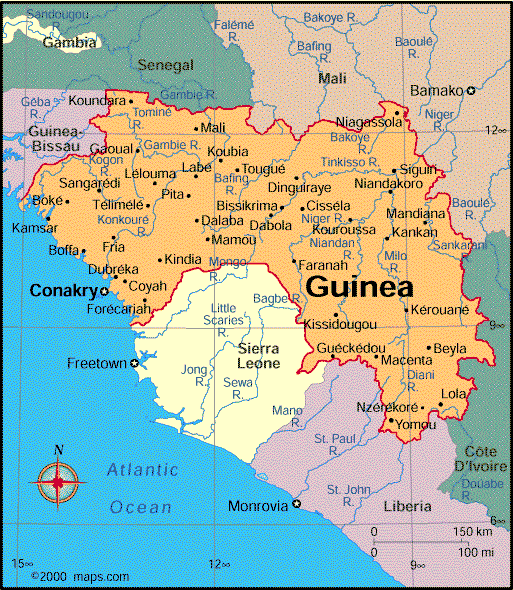 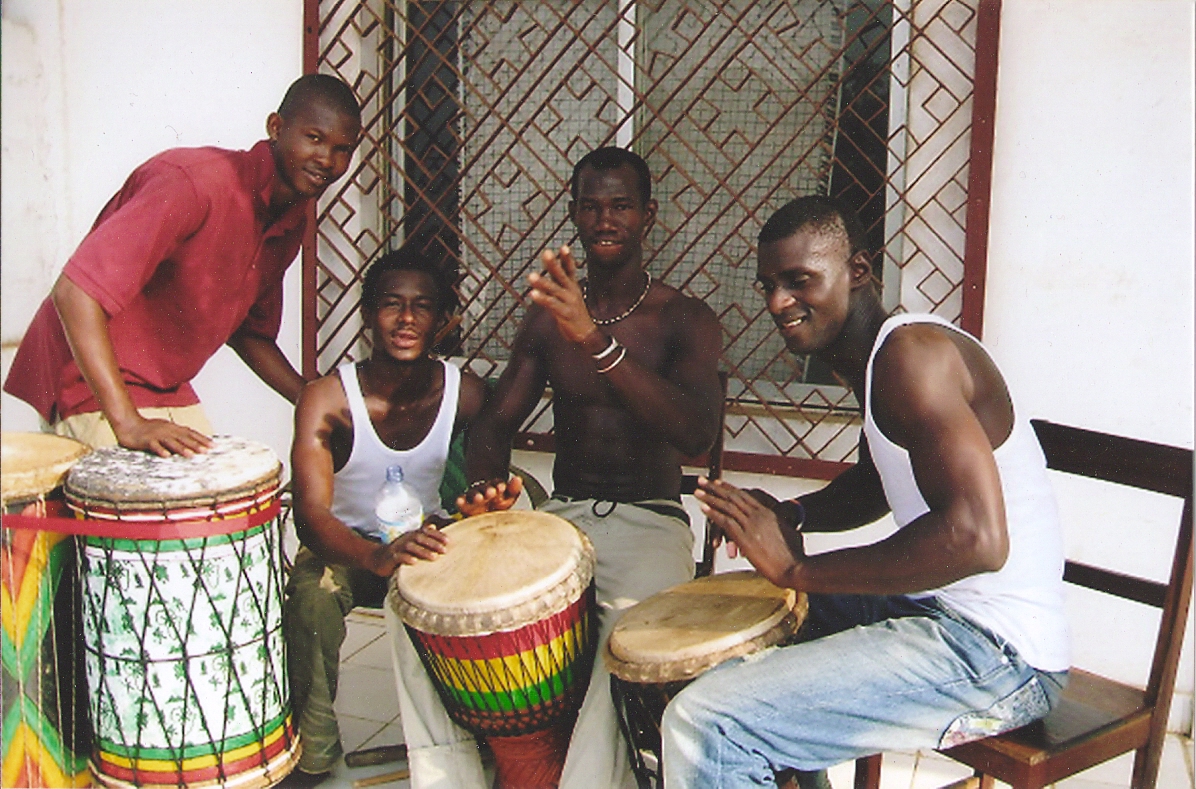 Na mun ye biassi“Cultural trip” Dance and Drum Workshop in , Dec 29, 2014-Jan 18, 2015withNABY BANGOURA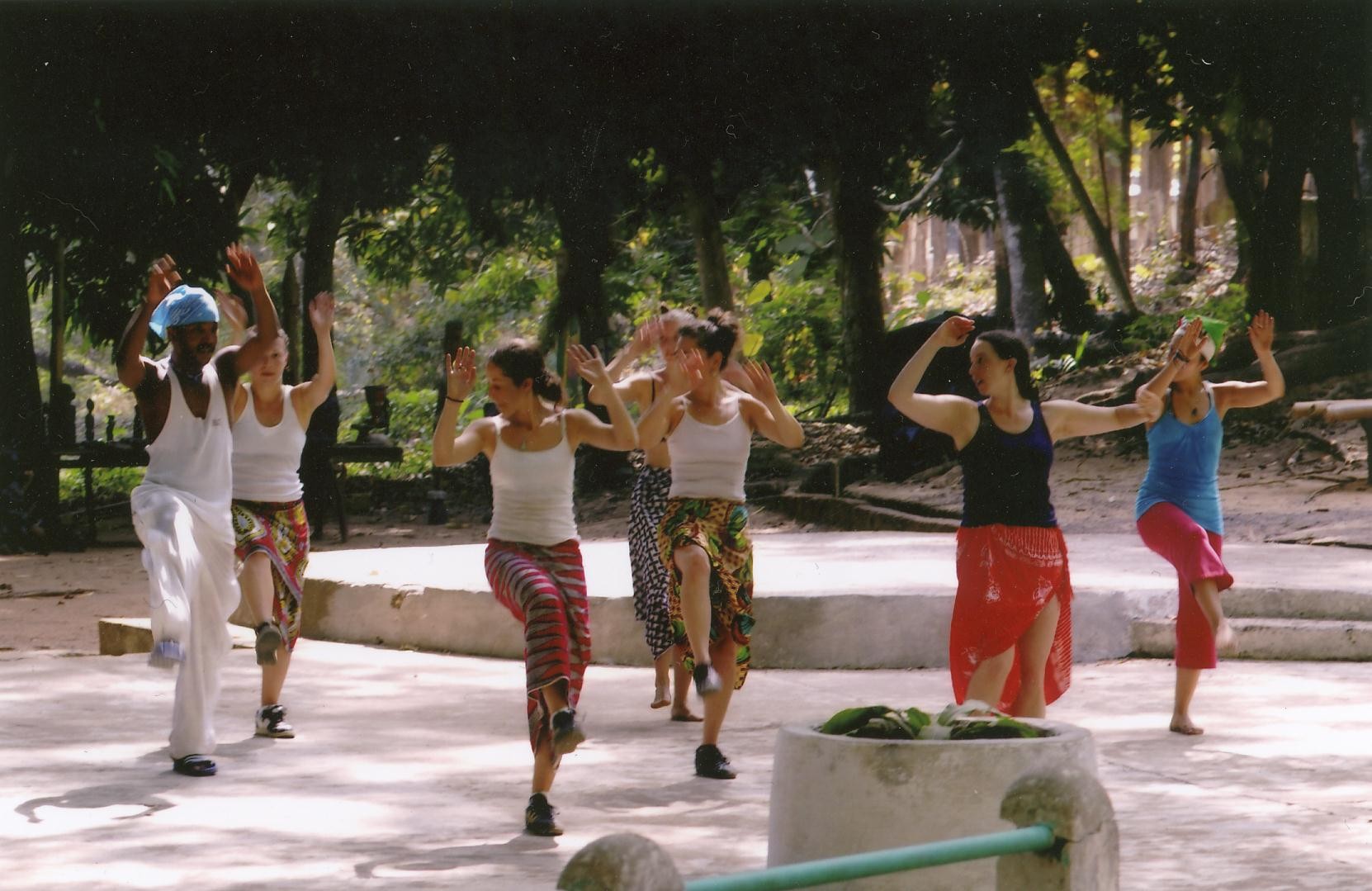 DANCE AND DRUM WORKSHOPParticipants will travel with Naby Bangoura to the city of  and his home . We will learn the dances, rhythms, and songs of peoples across , from the coastal region to the forest region. Naby and others will share the history and stories of the rhythms and cultural traditions. We will visit dance companies such as Ballet Djoliba and Les Merveilles de Guinee.  Monday-Friday there will be two dance classes scheduled each day with Naby and local artists. Saturday morning we will review the choreography from the week. We will enjoy one trip to the waterfall in Kindia, one trip to the island of Roume, one trip to the large market in Conarkry, one trip to see the National Ballet, and one trip to a dundumba party. Drum students will be able to study with guest drum teachers and perform with local drummers to accompany dance classes. If you are customizing workshop dates, check with Naby before making travel arrangements to confirm the travel dates to Kindia and Roume. Naby is hosting a big dundunba party on Jan 17th. Choreography will build throughout the workshop. All levels of dancers and drummers welcome, no experience necessary. You can view video from Naby’s 2006 trip at:  http://nabybangoura.com/videos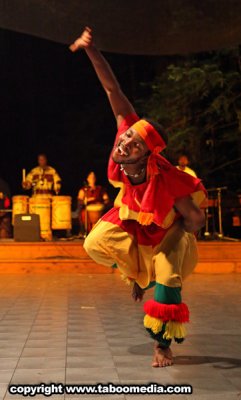 ABOUT NABY BANGOURAAs a student in Conakry, Naby studied the history of the Guinean culture. After school, he danced with Les Mervielles de Guinee, a professional dance company directed by Mohamed Kemoko Sano. He went on tour with Les Mervielles to , , , and the . Known for his energetic and fluid style, master dance teacher Naby Bangoura has been performing and teaching West African Dance-Guinea Style in dance studios and workshops all over the . HEALTH/ VACCINATIONSCheck with the CDC (http://wwwn.cdc.gov/travel/destinationGuinea.aspx) for recommended health and immunization information.   SF DPH Travel Immunization Clinic: http://www.sfcdcp.org/travelers.htmlLODGING AND FOOD Naby’s family will provide home cooked meals and lodging in Conakry. Breakfast includes coffee, eggs, and fresh fruit. Lunch and dinner include home cooked rice with African sauce. PASSPORT AND VISAAmerican citizens need a US Passportand visa. For a visa, you will need application, passport, 3 photos, airline ticket, proof of yellow fever immunization and $100. For info, contact the Embassy of the Republic of Guinea in New York (212-687-8115 ) or Washington D.C. (202-986-4300.) Contact Naby for assistance. COSTOne week: $550. Two weeks: $1100Complete workshop (3 weeks): $1650Cost includes drum and danceclasses, food and lodging,and ground transportation for specific workshop trips. Airfare is not included.AIRLINES TO CONAKRYAir France (SF-Paris-Conakry):www.airfrance.usBrussels Airlines: brusselsairlines.comDelta: www.delta.comRoyal Air Maroc (from New York): royalairmaroc.com